Objednávka č.  82/2021na faktuře uvádějte vždy č. objednávkyObjednatel	DodavatelMěsto Nový Bydžov	Obchodní firma : AUTOCONT a.s.	Masarykovo náměstí 1	Sídlo :	  Hornopolní 3322/34504 01 NOVÝ BYDŽOV			  Moravská Ostrava			  70200 Ostrava  IČ :         00269247	IČ : 	04308697DIČ : CZ00269247	DIČ :  CZ04308697Plátce DPHLhůta plnění : 26.04.2021 -		Cena s DPH : 160 432,00Kč 			Dne: 03.03.2021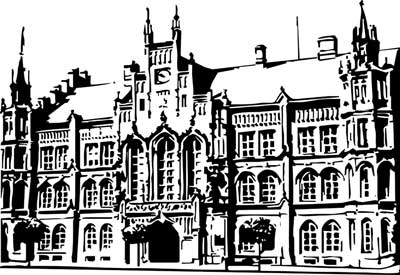 Město Nový BydžovMasarykovo náměstí 1, 504 01 Nový BydžovID schránky v ISDS: 2umb8hkObjednáváme u Vás licence na 110x Kaspersky Endpoint Security ADVANCED, Kaspersky Security for Mail Server Add on (až 120 mail boxů) s podporou na 3 roky od 26.4.2021 dle nabídky PN00574016AODPAPoložkaZPÚZORJORGKč617161110341        160 432,00